Спирея японская "Голден Принцес" (Spiraea japonica ‘Golden Princess’)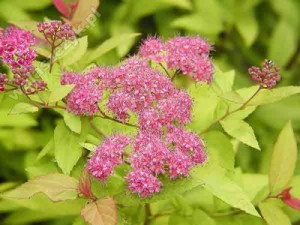 Компактный кустарник, высотой до 0,5-0,6м. Листья весной ярко-желтые, весь период вегетации. Некрупные розовые щитковидные соцветия появляются в июне — июле.Зимостойкость высокая. Сорт светолюбив. К почве нетребователен, но предпочитает влажные, плодородные, рыхлые почвы. Используется для создания низких бордюров, контрастных древесно-кустарниковых групп, опушек, кустарниковых миксбордеров, цветников, каменистых садиков. Идеально подходит для создания сезонных композиций. Спирея японская  "Голден Принцес" (Spiraea japonica ‘Golden Princess’) kорневая система: C1L; высота: 15-20 cmЦена 400 руб.
Товар в наличииСпирея японская "Голден Принцес" (Spiraea japonica ‘Golden Princess’)Компактный кустарник, высотой до 0,5-0,6м. Листья весной ярко-желтые, весь период вегетации. Некрупные розовые щитковидные соцветия появляются в июне — июле.Зимостойкость высокая. Сорт светолюбив. К почве нетребователен, но предпочитает влажные, плодородные, рыхлые почвы. Используется для создания низких бордюров, контрастных древесно-кустарниковых групп, опушек, кустарниковых миксбордеров, цветников, каменистых садиков. Идеально подходит для создания сезонных композиций. Спирея японская  "Голден Принцес" (Spiraea japonica ‘Golden Princess’) kорневая система: C2L; высота: 25-30 cmЦена 600 руб.
Товар в наличииСпирея (Spiraea)